Phrase ExamplesA phrase is a group of words that express a concept and is used as a unit within a sentence. Eight common types of phrases are: noun, verb, gerund, infinitive, appositive, participial, prepositional, and absolute. Take a look at our selection of phrase examples below.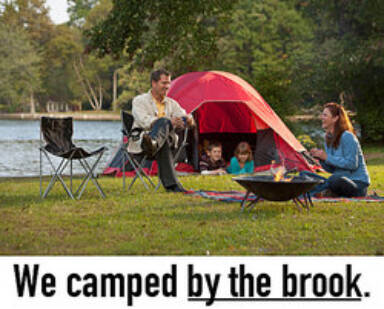 Noun PhrasesA noun phrase consists of a noun and all its modifiers.Here are examples:The bewildered tourist was lost.The lost puppy was a wet and stinky dog.The flu clinic had seen many cases of infectious disease.It was a story as old as time.The sports car drove the long and winding road.Saturday became a cool, wet afternoon.Verb PhrasesA verb phrase consists of a verb and all its modifiers.Here are examples:He was waiting for the rain to stop.She was upset when it didn't boil.You have been sleeping for a long time.You might enjoy a massage.He was eager to eat dinner.Gerund PhrasesA gerund phrase is simply a noun phrase that starts with a gerund.Examples include:Taking my dog for a walk is fun.Walking in the rain can be difficult.Strolling along a beach at sunset is romantic.Getting a promotion is exciting.Signing autographs takes time.Going for ice cream is a real treat.Singing for his supper was how he earned his keep.Getting a sore back was the result of the golf game.Pulling an all-nighter did not improve his test scores.Sailing into the sunset was the perfect end to the book.Infinitive PhrasesAn infinitive phrase is a noun phrase that begins with an infinitive verb.Here are some examples:To make lemonade, you have to start with lemons.I tried to see the stage, but I was too short.She organized a boycott to make a statement.To see Niagara Falls is mind-boggling.He really needs to get his priorities in order.The company decided to reduce hours for everyone.To donate time or money is an honorable thing.I went to Spain to study the language and culture.Appositive PhrasesAn appositive phrase restates and defines a noun. It consists of one or more words.Examples are:My favorite pastime, needlepoint, surprises some people.Her horse, an Arabian, was her pride and joy.My wife, the love of my life, is also my best friend.A cheetah, the fastest land animal, can run 70 miles an hour.My idea, a recycling bin for the office, was accepted by the boss.The Florida panther, the state animal of Florida, is an endangered species.Participial PhrasesA participial phrase begins with a past or present participle.Examples are:Washed with my clothes, my cell phone no longer worked.Knowing what I know now, I wish I had never come here.I am really excited, considering all the people that will be there.We are looking forward to the movie, having seen the trailer last week.Grinning from ear to ear, she accepted her award.The happy dog ran the entire length of the park, pausing only to sniff the dandelions.Painted a brilliant white, the small room appeared bigger.The lake, frozen over all winter, was finally thawing.Prepositional PhrasesA prepositional phrase begins with a preposition and can act as a noun, an adjective or an adverb.Examples are:The book was on the table.We camped by the brook.He knew it was over the rainbow.She was lost in the dark of night.He was between a rock and a hard place.I waited for a while.She smelled of strawberries and cream.He won the challenge against all odds.Absolute PhrasesAn absolute phrase has a subject, but not an action verb, so it cannot stand alone as a complete sentence. It modifies the whole sentence, not just a noun.Examples are:His tail between his legs, the dog walked out the door.Picnic basket in hand, she set off for her date.The guys attacked the pile of nachos, their fingers getting the last bit of cheese off the plate.Their heads hanging down, the whole group apologized.The entire team, their uniforms muddy and stained, shouted for joy.These are just a few examples of the eight different kinds of phrases.